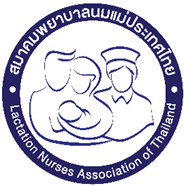 แบบฟอร์มเสนอผลงานบริการเพื่อขอรับรางวัล Lactation Nurse The Idol ประจำปี พ.ศ. 2567............................รายละเอียดของผลงานชื่อ-สกุล ผู้ส่งผลงานชื่อ-สกุล ผู้ร่วมโครงการชื่อโครงการประเภทของผลงาน บริการในสถานบริการ 	 บริการในชุมชนความสำคัญของปัญหาวัตถุประสงค์ของโครงการตัวชี้วัดความสำเร็จของโครงการ และค่าเป้าหมายวิธีการดำเนินการการประเมินผลผลลัพธ์ที่เกิดขึ้นจากการดำเนินงาน (ประโยชน์ที่เป็นผลดีและเป็นแบบอย่างในการส่งเสริมการเลี้ยงลูกด้วยนมแม่ )ผลการประเมินตามตัวชี้วัดความสำเร็จของโครงการการเผยแพร่ผลงานและการนำผลงานไปใช้ประโยชน์อื่นๆหมายเหตุ กรณีที่ไม่ได้จัดทำโครงการ ให้เขียนอธิบายลักษณะงานที่ท่านได้ปฏิบัติเป็นประจำโดยระบุที่มาและความสำคัญ วัตถุประสงค์/เป้าหมาย วิธีดำเนินการ การประเมินผล ผลลัพธ์ที่ได้ และประโยชน์ที่เป็นผลดีและเป็นแบบอย่างในการส่งเสริมการเลี้ยงลูกด้วยนมแม่ ข้าพเจ้าขอรับรองว่าข้อความดังกล่าวข้างต้นเป็นความจริงทุกประการ       ลงชื่อ..........................................................เจ้าของประวัติ                        (...............................................................)            วันที่..................เดือน.................พ.ศ. 2567ข้าพเจ้าขอรับรองว่าข้อความดังกล่าวข้างต้นเป็นความจริงทุกประการ       ลงชื่อ..........................................................เจ้าของประวัติ                        (...............................................................)            วันที่..................เดือน.................พ.ศ. 2567ขอรับรองว่าผลงานดังกล่าวข้างต้นเป็นผลงานของ (นาย/นาง/นางสาว)....................นามสกุล...............จริง                                     ลงชื่อ..............................................................ผู้บังคับบัญชา                                                      (...............................................................)                                        ตำแหน่ง.............................................................                                            วันที่..................เดือน.................พ.ศ. 2567ขอรับรองว่าผลงานดังกล่าวข้างต้นเป็นผลงานของ (นาย/นาง/นางสาว)....................นามสกุล...............จริง                                     ลงชื่อ..............................................................ผู้บังคับบัญชา                                                      (...............................................................)                                        ตำแหน่ง.............................................................                                            วันที่..................เดือน.................พ.ศ. 2567